T.C. 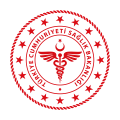 ANKARA VALİLİĞİ İL SAĞLIK MÜDÜRLÜĞÜ Karar Tarihi : 05.01.2021 Karar Sayısı : 2021/1 İL UMUMİ HIFZISSIHHA KURUL KARARI    Ankara İl Umumi Hıfzıssıhha Kurulu 05.01.2021 tarihinde 1593 sayılı Umumi     Hıfzıssıhha Kanununun 23. 27. ve 72. maddelerine göre, Ankara Valisi Vasip ŞAHİN başkanlığında olağanüstü toplanarak gündemindeki konuları görüşüp aşağıdaki kararları almıştır. Tüm dünyayı etkisi altına alan koronavirüs (Covid-19) salgınının kamu sağlığına olumsuz etkilerini asgari seviyeye düşürmek amacıyla Sağlık Bakanlığı ve Koronavirüs Bilim Kurulunun önerileri, Sayın Cumhurbaşkanımızın talimatları doğrultusunda bugüne kadar birçok tedbir kararı alınmış ve uygulamaya geçirilmiştir.Covid-19 virüsünün yeni bir varyantının İngiltere’de görülmesi üzerine, bu varyantın; ilimize girişinin ve yayılımının engellenmesi amacıyla alınması gereken bir takım tedbirler Halk Sağlığı Genel Müdürlüğünün 02.01.2021 tarihli ve 1 sayılı, 25.12.2020 tarihli ve 2224 sayılı ve 25.12.2020 tarihli ve 2223 sayılı yazıları ile belirlenmiştir. Emniyet Genel Müdürlüğünün ilgi 02.01.2021 tarihli ve 1282 sayılı yazısı ile de hudut kapılarında yolcuların pasaportları üzerinde kaşe kontrolü yapılmak suretiyle son 10 gün içerisinde Covid-19 virüsünün yeni varyantının görüldüğü İngiltere, Danimarka ve Güney Afrika’da bulunanların tespit edilerek sağlık birimlerine bildirilmesi talimatı verilmiştir.Bu çerçevede;1) Halk Sağlığı Genel Müdürlüğünün 25.12.2020 tarihli ve 2224 sayılı yazısı doğrultusunda; 1 Mart 2021 tarihine kadar hava sınır kapısı yolu ile ilimize giriş yapmak isteyen kişilerden son 72 saat içerisinde yapılmış negatif SARS-CoV-2 PCR testi sonucu istenmesine, 2) Hava sınır kapısı yolu ile ilimize giriş yapan tüm yolcuların pasaportlarında kaşe kontrollerinin titizlikle yapılarak ve son 10 gün içerisinde İngiltere’de bulunduğu anlaşılan kişilerin ülkemize giriş yaptığının tespit edilmesi halinde bu kişilerin İçişleri Bakanlığı İller İdaresi Genel Müdürlüğünün 16.03.2020 tarihli ve 5353 sayılı Genelgesi ve Halk Sağlığı Genel Müdürlüğünün 25.12.2020 tarihli ve 2224 sayılı yazısı kapsamında Valiliğimiz tarafından belirlenen KYK Gölbaşı Erkek Öğrenci Yurdunda 14 gün boyunca karantina altına alınmalarına, bu yurdun kapasitesinin yeterli olmaması halinde karantina için kullanılacak olan yurt/yurtların Valiliğimizce belirlenmesine,- Yurtlarda uygulanacak izolasyon ile ilgili İl Umumi Hıfzıssıhha Kurulumuzun 2020-72 sayılı kararının uygulanmasının devamına,- İkamet adresi ilimizde olanlar da dahil olmak üzere; klinik durumları gereği evde izolasyon kararı verilen kişilerden; ev koşulları (fiziksel koşullar, evde yaşayan 65 yaş üstü ve/veya COVİD-19’un ağır seyretmesine neden olabilecek risk faktörü olan birey varlığı, hastanın ve yakınlarının evde izolasyon kurallarına uygun davranabilme durumu vb.) izolasyona uygun olmayanların da KYK Gölbaşı Erkek Öğrenci Yurdu ve Valiliğimizce belirlenecek yurtlarda izole edilebilmelerine, 3) Ülkemize giriş esnasında son 72 saat içerisinde yapılmış negatif SARS-CoV-2 PCR testi sonucu ibraz edemeyen kişilerin, Halk Sağlığı Genel Müdürlüğünün 25.12.2020 tarihli ve 2224 sayılı yazısında belirtildiği şekilde konaklayacaklarını beyan ettikleri adreslerde, konaklayacak yeri olmayanların ise Gölbaşı KYK Erkek Öğrenci Yurdunda karantinaya alınmasına,-Bu kişilere karantina sürelerinin yedinci gününde test yapılarak, test sonucu negatif olanların karantinasının sonlandırılmasına, pozitif olanların tedavilerinin ise Sağlık Bakanlığı Covid-19 rehberi doğrultusunda sürdürülmesine,4) Dış ticaretin olumsuz etkilenmemesi için, uçak mürettebatı, kilit personel olarak nitelendirilen tır şoförlerinin SARS-CoV-2 PCR testi ve karantina uygulamasından muaf tutulmasına,Kaymakamlıklar ve ilgili kurumlarca konu hakkında gerekli hassasiyetin gösterilerek uygulamanın yukarıda belirtilen çerçevede eksiksiz bir şekilde yerine getirilmesinin sağlanmasına, tedbirlere uymayanlarla ilgili Umumi Hıfzıssıhha Kanununun 282’nci maddesi gereğince idari para cezası verilmesine, aykırılığın durumuna göre Kanunun ilgili maddeleri gereğince işlem yapılmasına, konusu suç teşkil eden davranışlara ilişkin Türk Ceza Kanununun 195’inci maddesi kapsamında gerekli adli işlemlerin başlatılmasına,Oy birliği ile karar verildi. 